Le présent document doit être complété entièrement et disposer de bonnes informations afin de faciliter la communication entre la FBFS et le club
La FBFS se réserve le droit d’acception de l’inscription ainsi que la validité du présent document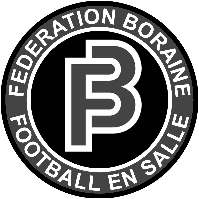 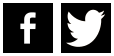 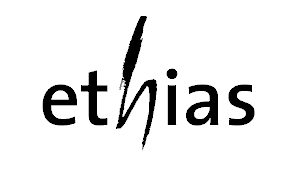 